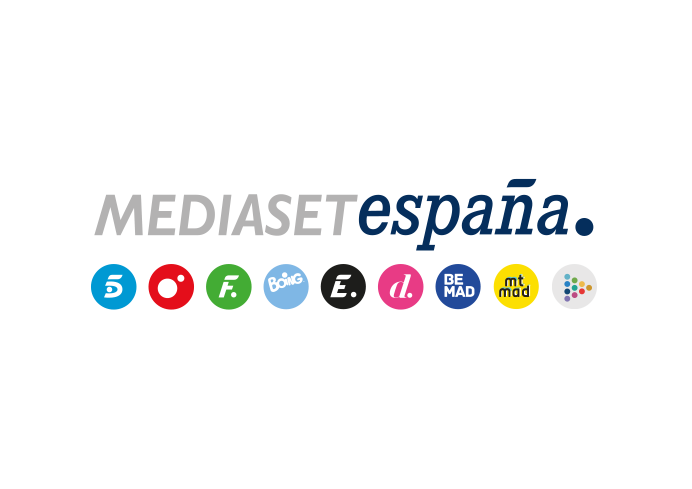 Madrid, 31 de marzo de 2022Llega a Divinity la gran fiesta musical de la temporada: el festival LOS40 Primavera PopArtistas como Nicky Jam, Purple Disco Machine, Justin Quiles, Manuel Carrasco, Lola Índigo, Ana Mena, Mau y Ricky, Dvicio, Nil Moliner, Tiago PZK, Chanel, Marlon, Bombai y David Otero, entre otros, forman parte del cartel de este festival musical que se celebra este viernes en el WiZink Center de Madrid. Vuelve a Divinity la mayor cita musical de la temporada: LOS40 Primavera Pop 2022. Y lo hace a lo grande, reuniendo en el cartel de su 16ª edición a algunas de las estrellas más relevantes del panorama nacional e internacional. Fiel a su compromiso con la industria musical, el canal femenino retransmitirá en directo este festival que celebra la llegada de la primavera este viernes 1 de abril, a partir de las 20:00 horas. Artistas emergentes, grandes referentes de la música y solistas con gran proyección internacional se subirán al escenario del WiZink Center de Madrid para interpretar sus temas más destacados. Nicky Jam, Purple Disco Machine, Justin Quiles, Manuel Carrasco, Lola Índigo, Ana Mena, Mau y Ricky, Dvicio, Nil Moliner, Tiago PZK, Chanel, Marlon, Bombai y David Otero, Marc Seguí, Miki Núñez, Lérica, Pole, Ainoa Buitrago, Agoney, Hens, Leo Rizzi, Belén Aguilera, Zzoilo y Walls integran el plantel artístico de este evento musical.Talento, sorpresas, emoción, espectáculo en estado puro y más de tres horas de música en directo convertirán este macroconcierto en una cita única e inolvidable, en la que los asistentes al mismo y los espectadores de Divinity podrán comentar en las redes sociales a través del hashtag #LOS40PrimaveraPop. 